TURISTIČKA ZAJEDNICA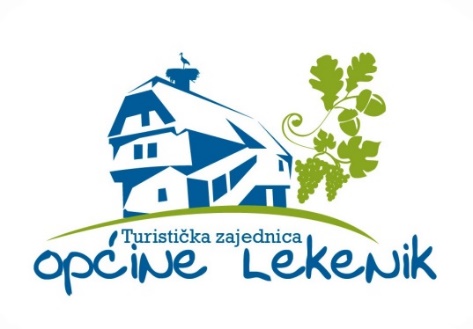      OPĆINE LEKENIK    ZAGREBAČKA 66     44272 LEKENIKOIB: 80624429876IBAN: HR4023900011101160708Ur.br.: 03/04-24Tel./ Fax: 044/743-065Web: www.tzo-lekenik.hrE-mail: kontakt@tzo-lekenik.hrLekenik, 08. travnja 2024.UGOSTITELJIMA NA           PODRUČJU OPĆINE LEKENIKJAVNI POZIVZA PRIKUPLJANJE PONUDA ZA OBAVLJANJE UGOSTITELJSKE DJELATNOSTI U SKLOPU MANIFESTACIJE ,,DAN OPĆINE LEKENIK,,JURJEVO 2024.* ,, U LEKENIKUTuristička zajednica Općine Lekenik u suradnji sa Općinom Lekenik organizira manifestaciju ,,DAN OPĆINE LEKENIK - JURJEVO 2024.". koja će se održati 27. travnja 2024. godine. Zabavni i kulturno-umjetnički program za koji se raspisuje javni poziv za ugostiteljsku djelatnost, održava se u subotu, 27. travnja, na prostoru kraj Osnovne škole ,,Mladost" Lekenik,Zagrebačka 25b, Lekenik u vremenskom periodu od 18:00 sati do 02:00 sat te je u sklopunavedene manifestacije potrebno nabaviti ugostiteljske usluge koje podrazumijevajuusluživanje pića (po želji i hranu).            Glazbeni dio programa započinje oko 18:30 s nastupom predgrupe Vigo Bend, nakon čega je predviđen nastup glavnog izvođača Željka Bebeka sa njegovim bendom u 21:30 sati. Po završetku njihovog nastupa, Vigo Bend će se vratiti na pozornicu i nastaviti  s glazbenim programom do 01:00 ili 02:00 sata, ovisno o broju posjetitelja.            Turistička zajednica će osigurati velik šator, stolove i klupe za goste, 20 barskih stolova, te po dva stola („pivska“) za šank za ugostitelje, priključak za struju, prijava manifestacije Policijskoj upravi SMŽ, glazbene izvođače, prijavu ZAMP-u, pozornicu i razglas te osmisliti i organizirati cjelokupni program.            Za ugostiteljsku uslugu potrebni ste osigurati opremu i šank, tehničke, kadrovske ihigijenske uvjete za pružanje ugostiteljske usluge sukladno prema važećim propisima, dužniste voditi brigu o zbrinjavanju otpada, ishoditi sva potrebna rješenja, suglasnosti za obavljanjedjelatnosti izvan ugostiteljskog objekta, te demontirati opremu i očistiti prostor po završetkumanifestacije.Također se obvezujete poslovati poštujući propise o fiskalizaciji, Zakonu o PDV-u, Zakonu oporezu na dohodak, Zakonu o porezu na dobit te Zakon o radu.             Slijedom svega navedenog, molimo Vas da nam dostavite svoju ponudu za obavljanjeugostiteljske usluge za manifestaciju .,DAN OPĆINE LEKENIK ,,JURJEVO 2024.'Minimalna naknada za korištenje prostora i tehničkih uvjeta je 500,00 € po ugostitelju.Kriteriji za odabir najpovoljnijeg ponuditelja je:- Dosadašnje dokazivo iskustvo/sudjelovanje u sličnim manifestacijama - kao dokaz prihvatitiće se ugovor, narudžbenica, fotografije, izjava ponuditelja pod krivičnom i materijalnomodgovornošću.- Ponuđeni iznos naknade               Dva ponuditelja koji ponude najveći iznos naknade i dokažu da su sudjelovalinajmanje u dvije slične manifestacije biti će odabrani kao najpovoljniji.U slučaju da tri ili više ponuda imaju jednake uvjete (isti iznos naknade i sudjelovanje usličnim manifestacijama) odabrati će se dvije ponude koje su stigla prve.            Ponuda mora sadržavati:Ime i prezime i naziv tvrtke ili obrta s adresom sjedišta, OIB i kontakt podacimaPreslika Rješenja o upisu djelatnosti u odgovarajući registarDokumente ili izjave koji potvrđuju sposobnost i iskustvo ponuditelja u sudjelovanju            u sličnim manifestacijama (ugovor, narudžbenica, fotografije i sl.)Iznos naknade            Ponuda se predaje u jednom (izvornom) primjerku u pisanom obliku ili elektroničkimputem. Ponuditelj se pri izradi ponude mora pridržavati zahtjeva i uvjeta iz Poziva inače ćeista biti isključena iz daljnjeg postupka.             Ponuda se izrađuje da čini cjelinu na način da se dostave svi traženi dokumenti unutrajednog maila na e-mail adresu: kontakt@tzo-lekenik.hr ili putem pošte u zatvorenoj omotnicina adresu: TURISTIČKA ZAJEDNICA OPĆINE LEKENIK, ZAGREBAČKA 66, 44272 LEKENIK s naznakom ,,PONUDA ZA OBAVLJANJE UGOSTITELJSKE DJELATNOSTI U SKLOPU MANIFESTACIJE ,,DAN OPĆINE LEKENIK - JURJEVO 2024.“ - NEOTVARAJ.“.U slučaju objektivnih nemogućnosti slanja u jednom e-mailu, ponuditelj traženedokumente može poslati u više mailova s time da je obvezan u prvom mailu navesti cijelisadržaj koji će svaki od narednih mailova sadržavati. Dokumenti moraju biti u PDFformatu ili moraju biti skenirani.Rok za dostavu je najkasnije do 15. travnja 2O24. godine do 12:00 sati.Naručitelj zadržava pravo ne odabrati niti jednu ponudu, a bez ikakvih obveza ilinaknada bilo koje vrste prema ponuditeljima.            S poštovanjem,  PREDSJEDNIK TURISTIČKE ZAJEDNICE
                                                                                               Ivica Perović, ing. prom. 